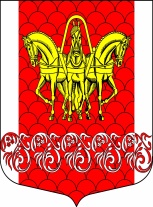 Совет депутатов муниципального образования
«Кисельнинское сельское поселение»Волховского муниципального района 
Ленинградской областичетвертого созыва	РЕШЕНИЕ   От 28 июля 2022года № 21В связи с внесением изменений по доходам и расходам в бюджет муниципального образования «Кисельнинское сельское поселение» Волховского муниципального района Ленинградской области на основании Областного закона №94-ОЗ от 04 декабря 2019 года «Об областном бюджете Ленинградской области на 2022 год и на  плановый период 2023 и 2024г.г.», Совет депутатов МО Кисельнинское СП Волховского муниципального района Ленинградской области четвертого созыва решил: Внести в решение от 14июня  2022 года № 18 «О бюджете МО Кисельнинское СП Волховского муниципального района Ленинградской области на 2022 год и плановый период 2023-2024 гг.» следующие изменения и дополнения: 1.Утвердить бюджет МО Кисельнинское СП Волховского муниципального района Ленинградской области на 2022 год по доходам всего в сумме 37385,8 тыс. рублей, расходам в сумме 40446,6  тыс. рублей, дефицитом бюджета 3060,8 тыс. руб. в соответствии с приложениями:1.1Приложение № 1Источники внутреннего финансирования дефицита бюджета муниципального образования "Кисельнинское сельское поселение" Волховского муниципального района Ленинградской областина 2022 год и на плановый период 2023 и 2024 годов1.2 Приложение № 2 «Поступление доходов бюджета муниципального образования «Кисельнинское сельское поселение» Волховского муниципального района Ленинградской области на 2022 год и плановый период 2023-2024 гг.» изложить в новой редакции.         1.3. Приложение № 3 «Расходы по разделам и подразделам функциональной классификации расходов  на 2022 год и плановый период 2023-2024 гг.» изложить в новой редакции.          1.4. Приложение № 4 «Ведомственная структура расходов бюджета муниципального образования «Кисельнинское сельское поселение» Волховского муниципального района на 2022 год и плановый период 2023-2024 гг.» изложить в новой редакции.          1.5. Приложение № 5 «Программная структура на 2022 год и плановый период 2023-2024 гг.» изложить в новой редакции.».2. Опубликовать решение в газете «Волховские огни» и разместить на официальном сайте www.кисельня.рф МО Кисельнинское СП Волховского муниципального района Ленинградской области. Настоящее решение вступает в силу на следующий день после его официального опубликования. 3. Контроль за исполнением настоящего решения возложить на комиссию по бюджету, налогам и экономическим вопросам.Глава МО Кисельнинское  СП                                                 В. В. КиселевИсп: Румянцева О.А., тел 48-172О внесении изменений и дополненийв решение Совета депутатов муниципального образования «Кисельнинское сельское поселение» Волховского муниципального района Ленинградской области от 15мая 2022года №15 «О бюджете муниципального образования «Кисельнинское сельское поселение» Волховского муниципального района Ленинградской области на 2022 год и плановый период 2023-2024 гг.